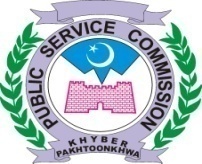 INTERVIEW PROGRAMME FOR THE MONTH OF JANUARY, 2021PANEL – IPANEL – IIPANEL – IIIContinue……….PANEL – IVPANEL – VContinue……….                                                                                        BY ORDER OF CHAIRMAN PSCNo. PSC / DR / int / 01/ JAN-2021    		                                                                             		   Dated:03.12.2020Copy to the:-Note: 	i.    No change in this schedule will be made without approval of the Honorable Chairman, PSC.	ii.   Where less number of candidates available, they may not be divided in small numbers but adjusted full numbers as ordered 	      in first days and if remained less number, they should be called on last day.	iii.  Concerned Assistants and Superintendents will issue interview call letters to all eligible candidates 	     15 days before the interview as per our Regulation 27(a). Moreover, cases of lowering the target if necessary 	     strictly be finalized before commencement of interviews. Excuse in both cases will not be accepted in lapse.DIRECTOR RECRUITMENTJANUARY, 2021JANUARY, 2021JANUARY, 2021JANUARY, 2021JANUARY, 2021Post(s)Advt. No.Advt. No.CandidatesDealing SuperintendantMTWTHF----1(04) Deputy Directors (Surveillance) (BPS-18) in Directorate General of Mines & Minerals.(04) Deputy Directors (Surveillance) (BPS-18) in Directorate General of Mines & Minerals.08/2018,Sr. 3510 daily05 on FridayTotal=15Mr. Noor Muhammad4----(04) Deputy Directors (Surveillance) (BPS-18) in Directorate General of Mines & Minerals.(04) Deputy Directors (Surveillance) (BPS-18) in Directorate General of Mines & Minerals.08/2018,Sr. 3510 daily05 on FridayTotal=15Mr. Noor Muhammad-5---(01) Female Principal/ Associate Professor Commerce in Directorate General of Commerce Education and Management Sciences. (Leftover) (BPS-19)(01) Female Principal/ Associate Professor Commerce in Directorate General of Commerce Education and Management Sciences. (Leftover) (BPS-19)10/2019,Sr.7308 in allMr. Muhammad Shoaib--678(05) Female Associate Professors Mathematics. (Leftover) (BPS-19) in Higher Education Department(05) Female Associate Professors Mathematics. (Leftover) (BPS-19) in Higher Education Department10/2019,Sr. 7410 daily06 on FridayTotal=26//1112---(03) Female Associate Professors Pak Studies. (Leftover) (BPS-19) in Higher Education Department.(03) Female Associate Professors Pak Studies. (Leftover) (BPS-19) in Higher Education Department.10/2019,Sr. 7607 dailyTotal=14//--13--(02) Female Associate Professors Statistics. (Leftover) (BPS-19) in Higher Education Department.(02) Female Associate Professors Statistics. (Leftover) (BPS-19) in Higher Education Department.10/2019,Sr. 7709 in all//---14-(01) Female Associate Professor Home Economics (BPS-19) (Leftover) in Higher Education Department.(01) Female Associate Professor Home Economics (BPS-19) (Leftover) in Higher Education Department.03/2020,Sr. 1109 in all//----15(01) Female Assistant Professor Pashto. (BPS-18) in Higher Education Department.(01) Female Assistant Professor Pashto. (BPS-18) in Higher Education Department.10/2019,Sr. 7506 in all//1819202122(04) Female Lecturers in Human Development (BPS-17) (Leftover) in Higher Education Department. (04) Female Lecturers in Human Development (BPS-17) (Leftover) in Higher Education Department. 02/2020,Sr. 4010 dailyTotal=50//25----(01) Male Subject Specialist Statistics (Minority Quota) (BPS-17) in Elementary & Secondary Education Department(01) Male Subject Specialist Statistics (Minority Quota) (BPS-17) in Elementary & Secondary Education Department03/2020,Sr. 0205 in allMr. Noor Muhammad25----(02) Male Subject Specialist Pak Studies (Minority Quota) (BPS-17) in Elementary & Secondary Education Department(02) Male Subject Specialist Pak Studies (Minority Quota) (BPS-17) in Elementary & Secondary Education Department03/2020,Sr. 0506 in all//-26---(02) Male Subject Specialist Physics (Minority Quota) (BPS-17) in Elementary & Secondary Education Department(02) Male Subject Specialist Physics (Minority Quota) (BPS-17) in Elementary & Secondary Education Department03/2020,Sr. 0310 in all//--27--(03) Male Subject Specialist Biology (Minority Quota) (BPS-17) in Elementary & Secondary Education Department(03) Male Subject Specialist Biology (Minority Quota) (BPS-17) in Elementary & Secondary Education Department03/2020,Sr. 0413 in all//---28-(02) Male Subject Specialist English (Minority Quota) (BPS-17) in Elementary & Secondary Education Department(02) Male Subject Specialist English (Minority Quota) (BPS-17) in Elementary & Secondary Education Department03/2020,Sr. 0609 in all//----29(02) Male Subject Specialist History Cum Civics (Minority Quota) (BPS-17) in Elementary & Secondary Education Department(02) Male Subject Specialist History Cum Civics (Minority Quota) (BPS-17) in Elementary & Secondary Education Department03/2020,Sr. 0707 in all//MTWTHF----1(20) Assistant Engineer Civil (BPS-17) (General, Female, Minority & Disable) in Communication & Works Department.08/2019,Sr. 02 (a,b,c,d)10 daily08 on FridayTotal=113Ms. Naumana Jabeen45678(20) Assistant Engineer Civil (BPS-17) (General, Female, Minority & Disable) in Communication & Works Department.08/2019,Sr. 02 (a,b,c,d)10 daily08 on FridayTotal=113Ms. Naumana Jabeen1112131415(20) Assistant Engineer Civil (BPS-17) (General, Female, Minority & Disable) in Communication & Works Department.08/2019,Sr. 02 (a,b,c,d)10 daily08 on FridayTotal=113Ms. Naumana Jabeen18----(20) Assistant Engineer Civil (BPS-17) (General, Female, Minority & Disable) in Communication & Works Department.08/2019,Sr. 02 (a,b,c,d)10 daily08 on FridayTotal=113Ms. Naumana Jabeen-19202122(03) Assistant Agriculture Engineer/ Assistant Director Planning (BPS-17) in Agriculture Engineering Wing. Agriculture Livestock & Cooperative Department.03/2020,Sr. 0109 daily07 on FridayTotal=78Mr. Muhammad Shoaib2526272829(03) Assistant Agriculture Engineer/ Assistant Director Planning (BPS-17) in Agriculture Engineering Wing. Agriculture Livestock & Cooperative Department.03/2020,Sr. 0109 daily07 on FridayTotal=78Mr. Muhammad ShoaibMTWTHF----1(03) Male Subject Specialist Chemistry (Minority Quota) (BPS-17) in Elementary & Secondary Education Department03/2020,Sr. 0807 in allMr. Noor Muhammad45---(01) Photographer Cum Cameraman. (BPS-14) Leftover in Information & Public Relations Department10/2019,Sr. 8807 dailyTotal=13Ms. Naumana Jabeen--678(22) Sub Accountants (BPS-15) (General, Female & Disable) in Finance Department.10/2019Sr.08 (a,b,c)10 daily05 on FridayTotal=109Mr. Iftikhar Bangash1112131415(22) Sub Accountants (BPS-15) (General, Female & Disable) in Finance Department.10/2019Sr.08 (a,b,c)10 daily05 on FridayTotal=109Mr. Iftikhar Bangash1819202122(22) Sub Accountants (BPS-15) (General, Female & Disable) in Finance Department.10/2019Sr.08 (a,b,c)10 daily05 on FridayTotal=109Mr. Iftikhar Bangash25----(01) Hockey Coach (BPS-16) Leftover in Directorate of Sports and Youth Affairs.02/2020,Sr. 5004 in allMr. Javed25----(01) Inspector of Mines (Female Quota) in Inspectorate of Mines. (BPS-17) Leftover.02/2020,Sr. 4501 in allMr. Noor Muhammad-26---(03) Assistant Sister Tutor (BPS-15) in Population Welfare Department03/2020,Sr. 1409 in allMr. Iftikhar Bangash--27--(01) Male Lecturer Geography in Directorate of Higher Education. (BPS-17)02/2019,Sr. 3009 in allMr. Muhammad Shoaib---2829(17) Nursing Instructors/ Nursing Superintendants/ Nursing Directress. (BPS-17) in Health Department09/2019,Sr. 09,1010 daily05 on FridayTotal= 268Mr. Tanveer MuhsharrafMTWTHF----1(01) Consultant (BPS-18) Physician, In Nawaz Sharif Kidney Hospital Manglor Swat.09/2019,Sr. 1406 in allMr. Tanveer Muhsharraf456--(01) District Specialist (BPS-18) Gynaecologist in Health Department10/2019,Sr. 4511 dailyTotal=36//---78(01) Senior Registrar (BPS-18) Paeds in Health Department10/2019,Sr. 4609 daily06 on FridayTotal=33//1112---(01) Senior Registrar (BPS-18) Paeds in Health Department10/2019,Sr. 4609 daily06 on FridayTotal=33//--13--(01) Assistant Professor Biochemistry in Gajju Khan Medical College Swabi. (BPS-18) Leftover10/2019,Sr. 4904 in all//--13--(01) Assistant Professor Physiology in Gajju Khan Medical College Swabi. (BPS-18) Leftover10/2019,Sr. 5005 in all//--13--(01) Associate Professor Psychiatry in Saidu Medical College Swat. (BPS-19) Leftover10/2019,Sr. 5501 in all//---14-(01) Assistant Professor Paediatrics in Saidu Group of Teaching Hospital Swat. (BPS-18)10/2019,Sr. 5210 in all//----15(01) Senior Registrar (BPS-18) Pathology for DHQ and Q&M/LM Teaching Hospitals Kohat09/2019,Sr. 1202 in all//----15(01) Consultant (BPS-18) Cardiologist, In Nawaz Sharif Kidney Hospital Manglor Swat.09/2019,Sr. 1402 in all//181920--(01) Senior Registrar (BPS-18) Surgery in Health Department10/2019,Sr. 4610 dailyTotal=31//---2122(01) Senior Registrar (BPS-18) Urology in Health Department10/2019,Sr. 4610 daily04 on FridayTotal=14//25----(01) Assistant Professor Physiology in Saidu Medical College Swat. (BPS-18)02/2020,Sr.1509 in all//25----(01) Associate Professor Chemical Pathology in Saidu Medical College Swat. (BPS-19) Leftover10/2019,Sr. 5601 in all//-26---(01) Assistant Professor ENT in Saidu Medical College Swat. (BPS-18)02/2020,Sr. 1609 in all//--2728-(01) Female Warden (BPS-17) (Leftover) in Saidu Medical College Swat.10/2019,Sr. 4709 dailyTotal=17//----29(01) Assistant Professor Dentistry/ Oral Maxillofacial Surgery in Saidu Medical College Swat. (BPS-18)02/2020Sr.1708 in all//MTWTHF4567-(94) Charge Nurses (BPS-16) (Leftover) (Eighty to General, Six to Female and Four each to Minority & Disable Quota) in Health Department02/2020Sr. 0740 dailyTotal=982Mr. Tanveer Muhsharraf11121314-(94) Charge Nurses (BPS-16) (Leftover) (Eighty to General, Six to Female and Four each to Minority & Disable Quota) in Health Department02/2020Sr. 0740 dailyTotal=982Mr. Tanveer Muhsharraf18192021-(94) Charge Nurses (BPS-16) (Leftover) (Eighty to General, Six to Female and Four each to Minority & Disable Quota) in Health Department02/2020Sr. 0740 dailyTotal=982Mr. Tanveer Muhsharraf25262728-(94) Charge Nurses (BPS-16) (Leftover) (Eighty to General, Six to Female and Four each to Minority & Disable Quota) in Health Department02/2020Sr. 0740 dailyTotal=982Mr. Tanveer MuhsharrafPS to Chairman PSCPS(s) to all Members.PS to Secretary, PSC.PS to Sr. Psychologist,PS to Director Exams 6.   PS to Dy: Director, I, II, Exams, Admn, IT & Psychologist, S.L.O and LOsAssistant Director-I, II ,III, Lit,Admn &,: I.TAll dealing Supdts, Librarian.All dealing Assistants, Statistical Investigator.Office Order File